　学級組織決まりました。認証式では，元気な声で返事をしてくれました。１．２年生の見本となり，リーダーとして委員会で活躍してくれること期待しています。生活班決定！！　この生活班で修学旅行の都内班別分散学習をします。分散学習でどこに行くのか班で話し合いをして大変盛り上がっていました。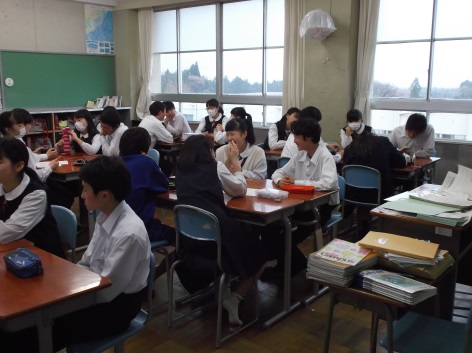 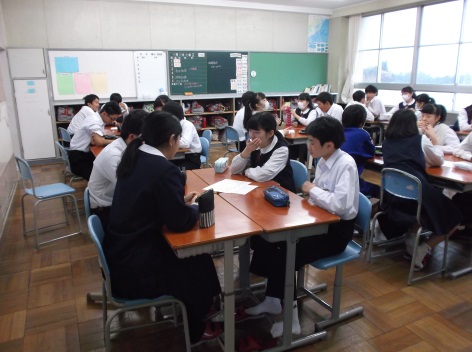 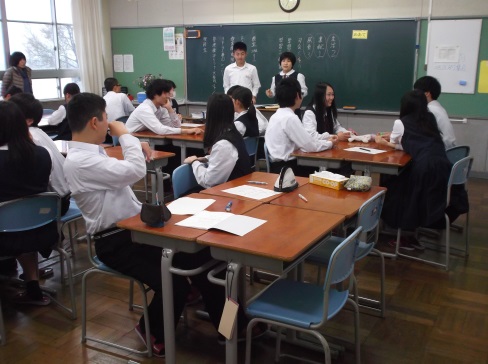 学級写真の様子　　　３年１組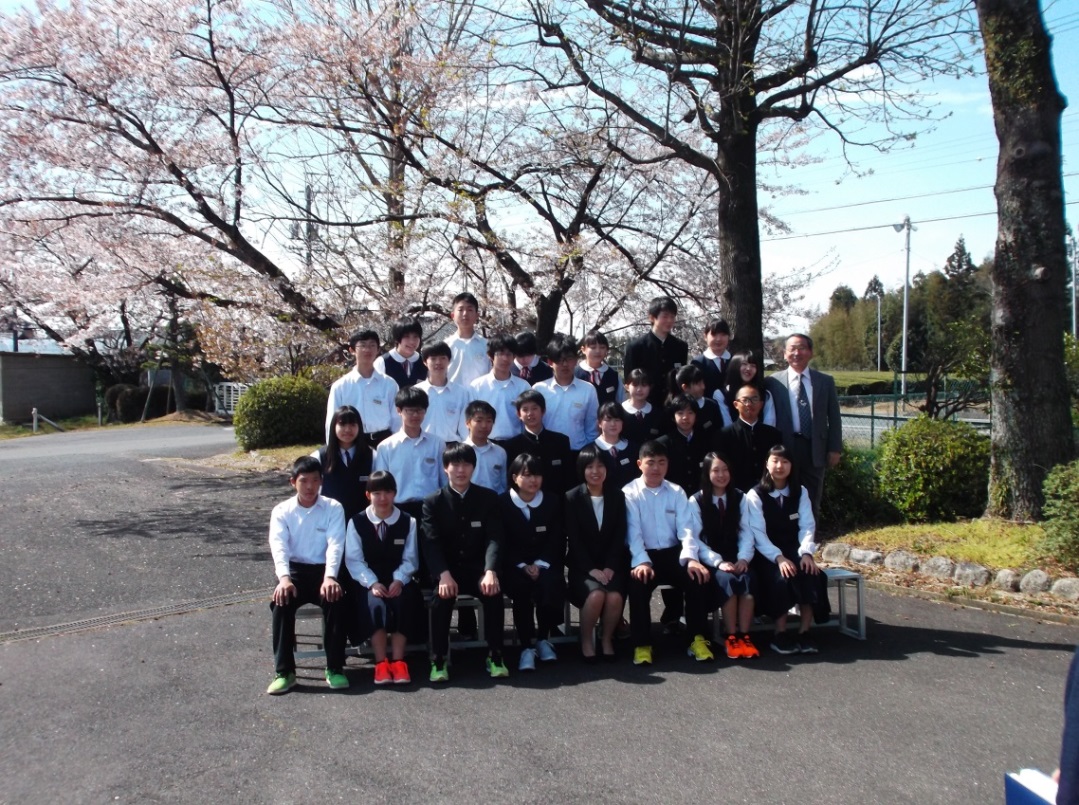 ３年２組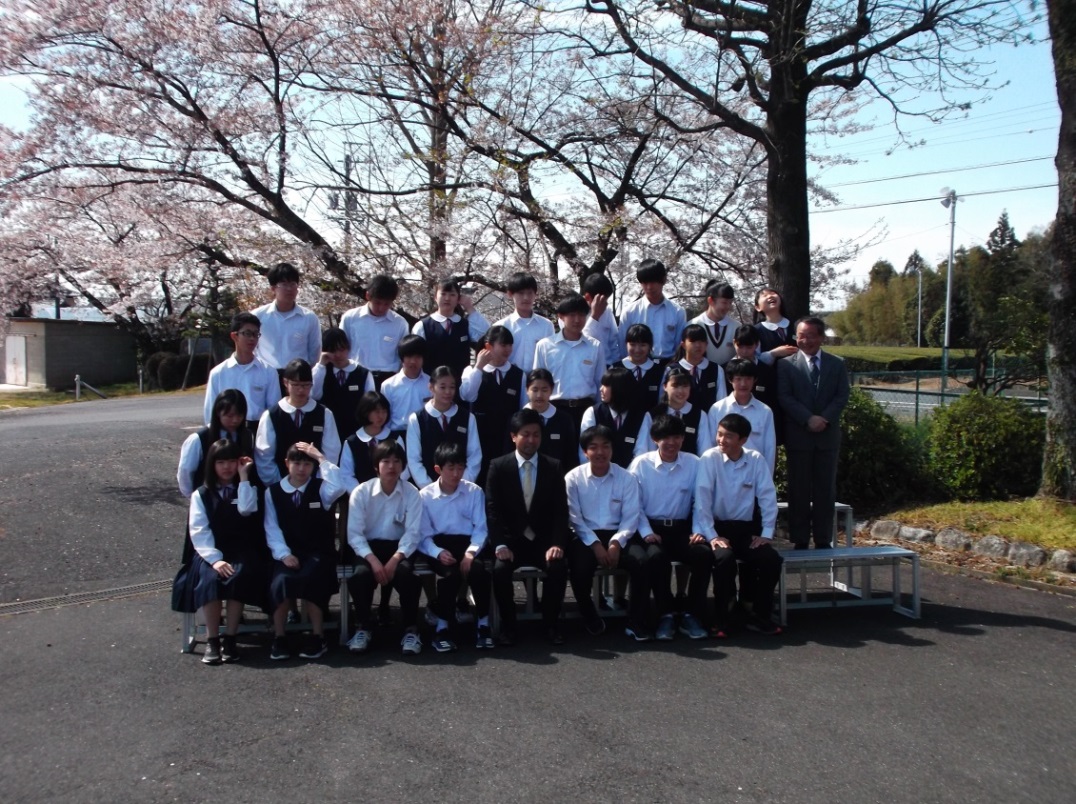 保護者のみなさまへ　４月１９日（金）修学旅行・進路説明会・PTA総会があります。ご参加のほどよろしくお願いします。また，来週からの家庭訪問もお忙しいとは存じますが，よろしくお願いいたします。役　員　名(前期)役　員　名(前期)3年1組3年2組室    長男女　各１名森　陽祐根本　勇也室    長男女　各１名森　美波牧田　姫奈代 議 員男女　各１名原　倫太郎矢田　真由代 議 員男女　各１名坂口　茉央池田　大紀書    記１名南川　柚実志田　有里菜生活委員男女　各１名和泉　大翔坂﨑　沙耶生活委員男女　各１名有竹　紗菜味田　弦樹環境委員男女　各１名西岡　杏長原　凛環境委員男女　各１名萩村　颯斗中川　陽斗保健委員男女　各１名永山　聖永久木元　叶保健委員男女　各１名森田　菜月伊藤　蒼真放送委員男女　各１名青木　尚哉池田　彩乃放送委員男女　各１名矢田　真子清水　直紀図書委員１名原　颯一朗古市　悠翔